JPED_2018-514 - Supplementary MaterialFigure S1 - Correlation in the asthma group between the (A) maximum isometric voluntary contraction (MIVC) of quadriceps femoris and distance walked at modified shuttle test; (B) between the alpha tumor necrosis factor (TNF) and number of steps.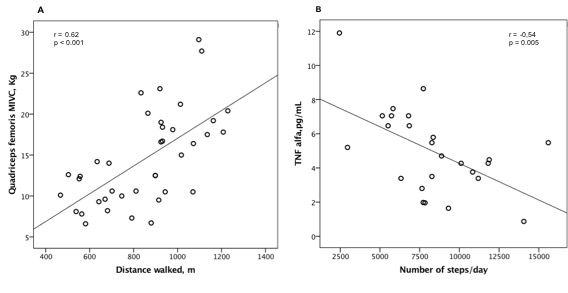 